Консультация для детей и их родителей.Плохие привычки хороших детей. Как с ними бороться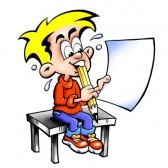 . частоишь